19.12.2021ČESKÝ POHÁR – II. stupeňZPRÁVA č. 12 - závěrečná zpráva z 31. ročníku 20211. Muži     6. kolo mužů - dohrávka		HB Ostrov H.Brod B	- 	SF SKK El Niňo Praha A   	0 : 7		(nesehrané zápasy hodnoceny jako vzájemné w.o.)     Finálový turnaj – H.Brod – 19.12.2021	Semifinále	HB Ostrov H.Brod A	- 	SKST Liberec A	5 : 0		SF SKK El Niňo A	-	KST Cheb	5 : 2		Finále	HB Ostrov H.Brod A	-	SF SKK El Niňo A		5 : 2		o 3.místo	SKST Liberec A	-	KST Cheb		4 : 5			1. HB Ostrov H.Brod A	Tregler Tomáš, Prokopcov Dmitrij, Obešlo Michal, Sivera Adam		2. SF SKK El Niňo A	Vráblík Jiří, Zelinka Jakub, Onderka František		3. SKST Cheb	Gavlas Antonín, Kučera Stanislav, Reitšpies David, Kadlec Vít	4. SKST Liberec A	Shouman Mohamed, Seibert Jakub, Blinka Michal2. Ženy       Finálový turnaj – H.Brod – 18.12.2021	Semifinále	MSK Břeclav	-	SK Dobré A	4 : 5		MH ST Ostrava	-	SKST PLUS Hodonín	0 : 5	Finále	SK Dobré A	-	SKST PLUS Hodonín	4 : 5	  	o 3.místo	MSK Břeclav	-	MH ST Ostrava	2 : 5	1. SKST PLUS Hodonín	Partyka Natalia, Ševčíková Markéta, Yang Qian 				2. SK Dobré		Blašková Zdena, Paridi Konstantina, Koďousková Eliška	3. MH ST Ostrava		Mikulcová Kristýna, Kapounová Barbora, Šlehobrová Simona	4. MSK Břeclav		Širučková Aneta, Šinkarová Daša, Miklaszewska Maja		Výsledky jednotlivých zápasů jsou ve STISu.Hodnocení 31. ročníku ČP bude provedeno v závěrečném hodnocení soutěží.Příloha : Hrací plány		Drozda Václav		předseda STK ČAST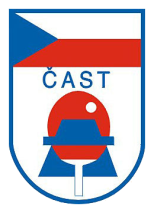 ČESKÁ ASOCIACE STOLNÍHO TENISUCZECH TABLE TENNIS ASSOCIATION, IČ: 00676888160 17, Praha 6, Zátopkova 100/2, pošt. schránka 40www.ping-pong.cz , e-mail: ctta@cuscz.cz  fax: 00420 242 429 250ČESKÁ ASOCIACE STOLNÍHO TENISUCZECH TABLE TENNIS ASSOCIATION, IČ: 00676888160 17, Praha 6, Zátopkova 100/2, pošt. schránka 40www.ping-pong.cz , e-mail: ctta@cuscz.cz  fax: 00420 242 429 250ČESKÁ ASOCIACE STOLNÍHO TENISUCZECH TABLE TENNIS ASSOCIATION, IČ: 00676888160 17, Praha 6, Zátopkova 100/2, pošt. schránka 40www.ping-pong.cz , e-mail: ctta@cuscz.cz  fax: 00420 242 429 250ČESKÁ ASOCIACE STOLNÍHO TENISUCZECH TABLE TENNIS ASSOCIATION, IČ: 00676888160 17, Praha 6, Zátopkova 100/2, pošt. schránka 40www.ping-pong.cz , e-mail: ctta@cuscz.cz  fax: 00420 242 429 250ČESKÁ ASOCIACE STOLNÍHO TENISUCZECH TABLE TENNIS ASSOCIATION, IČ: 00676888160 17, Praha 6, Zátopkova 100/2, pošt. schránka 40www.ping-pong.cz , e-mail: ctta@cuscz.cz  fax: 00420 242 429 250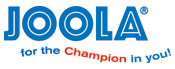 